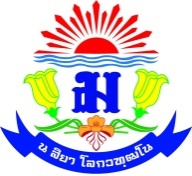 โรงเรียนเทพศิรินทร์ สมุทรปราการประจำปีการศึกษา....................1. โครงการ : ..............................................................................2. ชื่อกิจกรรม	: ........................................................................3. กลยุทธ์ : ................................................................................4. แผนงาน : ...............................................................................5. สอดคล้องกับมาตรฐานคุณภาพการศึกษาของโรงเรียน  : มฐ.......................................................................6. สอดคล้องกับมาตรฐานการศึกษาขั้นพื้นฐานของ สมศ.  : ด้าน....................................................................7.  หลักการและเหตุผล	...................................................................................................................................................................................................................................................................................................................................................................................................................................................................................................................................................................................................................................................................................................................................................................................................................................................................................................................................................................................................................................................................................................................................................................................................................................................8. วัตถุประสงค์    1. เพื่อส่งเสริม...........................................................................................................................................................    2. เพื่อสนับสนุน..........................................................................................................................................................    3. เพื่อพัฒนา..............................................................................................................................................................    4. เพื่อสร้าง..............................................................................................................................................................9. เป้าหมาย    9.1 เป้าหมายเชิงปริมาณ...........................................................................................................................................................................................................................................................................................................................................................................................................................................................................................................................................................................     9.2 เป้าหมายเชิงคุณภาพ...........................................................................................................................................................................................................................................................................................................................................................................................................................................................................................................................................................................10.  สถานที่ดำเนินการ  …………………………………………………………………………………..………………………………..11. ระยะเวลาดำเนินการ …………………………………………………………………………………..………………………………..12. การดำเนินการ13. งบประมาณ 14. วิธีการติดตามและประเมินผล	1 ……………………………………………………………………………………………………………………………………	2 …………………………………………………………………………………………………………………………………... 	3 ………………………………………………………………………………………………………………………………….. 15. หน่วยงานที่รับผิดชอบ………………………………………………………………………………………………….16. หน่วยงานที่เกี่ยวข้อง……………………………………………………………………………………………………  17. ผลที่คาดว่าจะได้รับ………………………………………………………………………………………………………………………………………………………………………………………………………………………………………………………………………………………………………………………………………………………………………………………………………          ลงชื่อ...................................................ผู้รับผิดชอบกิจกรรม                                        			              (.................................................)   			    ตำแหน่ง................................................(ลงชื่อ).............................................................	                (ลงชื่อ)................................................			(.....................................................)		     	     (.............................................)		หัวหน้างาน/หัวหน้ากลุ่มสาระฯ..........................		รองผู้อำนวยการกลุ่มบริหาร........................		                      (ลงชื่อ).................................................... 				(ลงชื่อ)..............................................................       (นางสาวรัตนาภรณ์ เรือนคำ)				   	           (นางกาญจนา สุดชานัง)        หัวหน้างานแผนงานโรงเรียน                                       ครู ปฏิบัติหน้าที่รองผู้อำนวยการกลุ่มบริหารงบประมาณผลการพิจารณาของผู้อำนวยการโรงเรียน	 อนุมัติ			 ไม่อนุมัติ			 อื่นๆ ............................................(ลงชื่อ) ................................................................(นายบรรหาร  เอี่ยมสอาด)ผู้อำนวยการสถานศึกษา โรงเรียนเทพศิรินทร์ สมุทรปราการ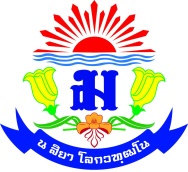 โรงเรียนเทพศิรินทร์ สมุทรปราการตารางแสดงรายละเอียดทรัพยากรและค่าใช้จ่ายกิจกรรม.............................................................งาน / โครงการ .................................................งาน / กลุ่มสาระการเรียนรู้ ............................................ กลุ่มบริหาร........................     	สรุป   งบประมาณของงาน / โครงการ / กิจกรรมลำดับที่ขั้นตอน/กิจกรรมวัน เดือน ปีผู้รับผิดชอบ1. ขั้นเตรียมการ    (Plan)2. ขั้นดำเนินการ   (Do)3. ขั้นตรวจสอบ   ประเมิน   (Check)4. การแก้ไข   ปรับปรุง   (Action)กิจกรรมแหล่งที่มาของงบประมาณแหล่งที่มาของงบประมาณแหล่งที่มาของงบประมาณแหล่งที่มาของงบประมาณรวมกิจกรรมเงินอุดหนุนรายหัวฯเงินเรียนฟรี15 ปีเงินรายได้สถานศึกษาเงินอื่นๆรวม1. 2. 3. 4. 5. 6. รวมที่รายการจำนวนหน่วยราคาต่อหน่วยจำนวนเงิน (บาท)ประเภทค่าใช้จ่ายประเภทค่าใช้จ่ายประเภทค่าใช้จ่ายประเภทค่าใช้จ่ายประเภทค่าใช้จ่ายที่รายการจำนวนหน่วยราคาต่อหน่วยจำนวนเงิน (บาท)วัสดุค่าตอบแทนค่าใช้สอยครุภัณฑ์อื่นๆ1234567891011121314รวมเงินรวมเงินรวมเงินรวมเงินหมายเหตุ ทำเครื่องหมาย  ลงในประเภทค่าใช้จ่ายหมายเหตุ ทำเครื่องหมาย  ลงในประเภทค่าใช้จ่ายหมายเหตุ ทำเครื่องหมาย  ลงในประเภทค่าใช้จ่ายหมายเหตุ ทำเครื่องหมาย  ลงในประเภทค่าใช้จ่ายหมายเหตุ ทำเครื่องหมาย  ลงในประเภทค่าใช้จ่ายลำดับประเภทค่าใช้จ่ายรวมเงินแหล่งงบประมาณจำนวนเงิน1ค่าวัสดุ เงินอุดหนุนรายหัวฯ เงินเรียนฟรี 15 ปี เงินรายได้สถานศึกษา เงินอื่นๆ ระบุ....................................................................................................................................................................................2ค่าตอบแทน เงินอุดหนุนรายหัวฯ เงินเรียนฟรี 15 ปี เงินรายได้สถานศึกษา เงินอื่นๆ ระบุ....................................................................................................................................................................................3ค่าใช้สอย เงินอุดหนุนรายหัวฯ เงินเรียนฟรี 15 ปี เงินรายได้สถานศึกษา เงินอื่นๆ ระบุ....................................................................................................................................................................................4ค่าครุภัณฑ์ เงินอุดหนุนรายหัวฯ เงินเรียนฟรี 15 ปี เงินรายได้สถานศึกษา เงินอื่นๆ ระบุ....................................................................................................................................................................................5ค่าใช้จ่ายอื่นๆ เงินอุดหนุนรายหัวฯ เงินเรียนฟรี 15 ปี เงินรายได้สถานศึกษา เงินอื่นๆ ระบุ....................................................................................................................................................................................รวมทั้งสิ้นรวมทั้งสิ้น เงินอุดหนุนรายหัวฯ เงินเรียนฟรี 15 ปี เงินรายได้สถานศึกษา เงินอื่นๆ ระบุ....................................................................................................................................................................................